Georgia Council for Administrators for Special Education 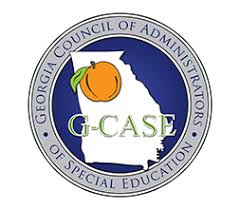 G-CASE Lillie Moncus Special Education Administrator of the Year Nomination ApplicationEach year G-CASE presents the Lillie Moncus Special Education Administrator of the Year Award as the highest honor for an experienced special education director in Georgia.  This award is presented to an individual with seven or more years of experience as a special education administrator who has demonstrated outstanding leadership and service in the area of special education.  This person characterizes resourcefulness, compassion, and professionalism as a leader. The Lillie Moncus Special Education Director of the Year has earned the respect of teachers, students, parents, and fellow administrators.QUALIFICATIONS:The candidate must:be a current Special Education Administrator with seven or more years of experience as a special education administratorbe a member of G-CASEdemonstrate exemplary leadership and service as a special education administratordemonstrate care and concern for students with disabilities and their familiescontribute to the field of special educationbe actively involved in professional and community affairsbe recognized as an outstanding leader in his/her local district and/or the stateNOMINATION REQUIREMENTS:Nominations may be made by an individual or group as long as the nomination originates within the school system and the nomination is endorsed by a current active member of G-CASE.Nominations must include:Completed Nomination Application FormNarrative detailing exemplary service as a Special Education Administrator (two-page max)Minimum of two Letters of SupportCompleted Nomination Application Packets should be submitted by email to:Dr. Zabrina Cannady, G-CASE Immediate Past-Presidentzabrina.cannady@hcbe.netG-CASE Lillie Moncus 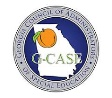 Special Education Administrator of the Year Nomination Application FormName of Nominee:School System:Position:Work Address:Email Address:Work Telephone:Cell Telephone:Number of Years in Education:Number of Years in Current Position:Name of Person Making Nomination:Email Address:Work Telephone:Cell Telephone:Include this Nomination Form with a Narrative detailing exemplary service as a Special Education Administrator (two-page max) and a minimum of two Letters of Support.